Mobilität für Lehrpersonen Bili	Schlussberichtsformular 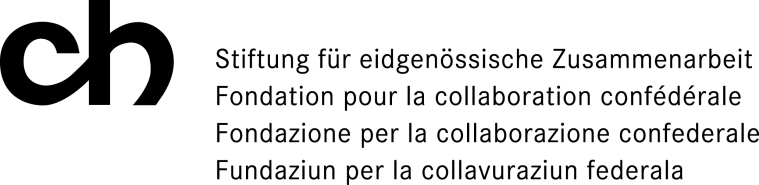 Allgemeine AngabenAllgemeine AngabenAllgemeine AngabenAllgemeine AngabenAllgemeine AngabenVornameVornameNameNameEntsendende InsitutionEntsendende InsitutionUnterichtetes FachUnterichtetes FachAufnehmende InstitutionAufnehmende InstitutionVorbereitung Vorbereitung Vorbereitung Vorbereitung Vorbereitung Wie beurteilen Sie die Organisation Ihres Aufenthalts ?Wie beurteilen Sie die Organisation Ihres Aufenthalts ?Wie beurteilen Sie die Organisation Ihres Aufenthalts ?Wie beurteilen Sie die Organisation Ihres Aufenthalts ?Wie beurteilen Sie die Organisation Ihres Aufenthalts ?Hervorragend Hervorragend GutGenügendGenügendUngenügendWie beurteilen Sie die Vorbereitung der aufnehmenden Insitution?Wie beurteilen Sie die Vorbereitung der aufnehmenden Insitution?Wie beurteilen Sie die Vorbereitung der aufnehmenden Insitution?Wie beurteilen Sie die Vorbereitung der aufnehmenden Insitution?Wie beurteilen Sie die Vorbereitung der aufnehmenden Insitution?HervorragendHervorragendGutGenügendGenügendUngenügendBitte tragen Sie hier allenfalls ergänzende Bemerkungen zur Vorbereitung ein:Bitte tragen Sie hier allenfalls ergänzende Bemerkungen zur Vorbereitung ein:Bitte tragen Sie hier allenfalls ergänzende Bemerkungen zur Vorbereitung ein:Bitte tragen Sie hier allenfalls ergänzende Bemerkungen zur Vorbereitung ein:Bitte tragen Sie hier allenfalls ergänzende Bemerkungen zur Vorbereitung ein:DurchführungDurchführungDurchführungDurchführungDurchführungWie viele Lektionen haben Sie während Ihres Aufenthalts unterrichtet?Wie viele Lektionen haben Sie während Ihres Aufenthalts unterrichtet?Wie viele Lektionen haben Sie während Ihres Aufenthalts unterrichtet?Wie viele Lektionen haben Sie während Ihres Aufenthalts unterrichtet?Wie viele Lektionen haben Sie während Ihres Aufenthalts unterrichtet?An welchen anderen Aktivitäten konnten Sie teilnehmen?An welchen anderen Aktivitäten konnten Sie teilnehmen?An welchen anderen Aktivitäten konnten Sie teilnehmen?An welchen anderen Aktivitäten konnten Sie teilnehmen?An welchen anderen Aktivitäten konnten Sie teilnehmen?Was halten Sie von der Dauer des Aufenthalts?Was halten Sie von der Dauer des Aufenthalts?Was halten Sie von der Dauer des Aufenthalts?Was halten Sie von der Dauer des Aufenthalts?Was halten Sie von der Dauer des Aufenthalts?Was halten Sie von der Dauer des Aufenthalts?Was halten Sie von der Dauer des Aufenthalts?Zu lange 	Zu lange 	Zu kurzZu kurzOptimalOptimalBitte tragen Sie hier allenfalls ergänzende Bemerkungen zur Durchführung einBitte tragen Sie hier allenfalls ergänzende Bemerkungen zur Durchführung einBitte tragen Sie hier allenfalls ergänzende Bemerkungen zur Durchführung einBitte tragen Sie hier allenfalls ergänzende Bemerkungen zur Durchführung einBitte tragen Sie hier allenfalls ergänzende Bemerkungen zur Durchführung einBitte tragen Sie hier allenfalls ergänzende Bemerkungen zur Durchführung einBitte tragen Sie hier allenfalls ergänzende Bemerkungen zur Durchführung einEvaluationEvaluationEvaluationEvaluationEvaluationEvaluationEvaluationDenken Sie, dass sich Ihr Aufenthalt auf Ihre berufliche Tätigkeit auswirken wird?Denken Sie, dass sich Ihr Aufenthalt auf Ihre berufliche Tätigkeit auswirken wird?Denken Sie, dass sich Ihr Aufenthalt auf Ihre berufliche Tätigkeit auswirken wird?Denken Sie, dass sich Ihr Aufenthalt auf Ihre berufliche Tätigkeit auswirken wird?Denken Sie, dass sich Ihr Aufenthalt auf Ihre berufliche Tätigkeit auswirken wird?Denken Sie, dass sich Ihr Aufenthalt auf Ihre berufliche Tätigkeit auswirken wird?Denken Sie, dass sich Ihr Aufenthalt auf Ihre berufliche Tätigkeit auswirken wird?Ja, bestimmtJa, bestimmtWahrscheinlichWahrscheinlich nichtWahrscheinlich nichtÜberhaupt nichtHaben Sie dadurch neue pädagogische und/oder didaktische Fähigkeiten erworben?Haben Sie dadurch neue pädagogische und/oder didaktische Fähigkeiten erworben?Haben Sie dadurch neue pädagogische und/oder didaktische Fähigkeiten erworben?Haben Sie dadurch neue pädagogische und/oder didaktische Fähigkeiten erworben?Haben Sie dadurch neue pädagogische und/oder didaktische Fähigkeiten erworben?Haben Sie dadurch neue pädagogische und/oder didaktische Fähigkeiten erworben?Haben Sie dadurch neue pädagogische und/oder didaktische Fähigkeiten erworben?Ja, bestimmtJa, bestimmtNein, nicht wirklichHat der Aufenthalt Ihre Motivation, Mobilitätsprojekte für Lernende zu organisieren, beeinflusst?Hat der Aufenthalt Ihre Motivation, Mobilitätsprojekte für Lernende zu organisieren, beeinflusst?Hat der Aufenthalt Ihre Motivation, Mobilitätsprojekte für Lernende zu organisieren, beeinflusst?Hat der Aufenthalt Ihre Motivation, Mobilitätsprojekte für Lernende zu organisieren, beeinflusst?Hat der Aufenthalt Ihre Motivation, Mobilitätsprojekte für Lernende zu organisieren, beeinflusst?Hat der Aufenthalt Ihre Motivation, Mobilitätsprojekte für Lernende zu organisieren, beeinflusst?Hat der Aufenthalt Ihre Motivation, Mobilitätsprojekte für Lernende zu organisieren, beeinflusst?Ja, bestimmtJa, bestimmtWahrscheinlichWahrscheinlich nichtWahrscheinlich nichtÜberhaupt nichtKonnten Sie damit neue Kontakte knüpfen?Konnten Sie damit neue Kontakte knüpfen?Konnten Sie damit neue Kontakte knüpfen?Konnten Sie damit neue Kontakte knüpfen?Konnten Sie damit neue Kontakte knüpfen?Konnten Sie damit neue Kontakte knüpfen?Konnten Sie damit neue Kontakte knüpfen?Ja, absolutJa, absolutNein, nicht wirklichWie beurteilen Sie Ihren Aufenthalt allgemein?Wie beurteilen Sie Ihren Aufenthalt allgemein?Wie beurteilen Sie Ihren Aufenthalt allgemein?Wie beurteilen Sie Ihren Aufenthalt allgemein?Wie beurteilen Sie Ihren Aufenthalt allgemein?Wie beurteilen Sie Ihren Aufenthalt allgemein?Wie beurteilen Sie Ihren Aufenthalt allgemein?HervorragendHervorragendGutGenügendGenügendUngenügendWie bewerten Sie den erhaltenen Beitrag für Ihren Aufenthalt und die Reise?Wie bewerten Sie den erhaltenen Beitrag für Ihren Aufenthalt und die Reise?Wie bewerten Sie den erhaltenen Beitrag für Ihren Aufenthalt und die Reise?Wie bewerten Sie den erhaltenen Beitrag für Ihren Aufenthalt und die Reise?Wie bewerten Sie den erhaltenen Beitrag für Ihren Aufenthalt und die Reise?Wie bewerten Sie den erhaltenen Beitrag für Ihren Aufenthalt und die Reise?Wie bewerten Sie den erhaltenen Beitrag für Ihren Aufenthalt und die Reise?Zu hochZu hochOptimalAusreichendAusreichendNicht ausreichendBitte tragen Sie hier allenfalls ergänzende Bemerkungen zur Evaluation ein:Bitte tragen Sie hier allenfalls ergänzende Bemerkungen zur Evaluation ein:Bitte tragen Sie hier allenfalls ergänzende Bemerkungen zur Evaluation ein:Bitte tragen Sie hier allenfalls ergänzende Bemerkungen zur Evaluation ein:Bitte tragen Sie hier allenfalls ergänzende Bemerkungen zur Evaluation ein:Bitte tragen Sie hier allenfalls ergänzende Bemerkungen zur Evaluation ein:Bitte tragen Sie hier allenfalls ergänzende Bemerkungen zur Evaluation ein:Welche Verbesserungsvorschläge haben Sie für die Vorbereitung, Durchführung und Evaluation des Aufenthalts?Welche Verbesserungsvorschläge haben Sie für die Vorbereitung, Durchführung und Evaluation des Aufenthalts?Welche Verbesserungsvorschläge haben Sie für die Vorbereitung, Durchführung und Evaluation des Aufenthalts?Welche Verbesserungsvorschläge haben Sie für die Vorbereitung, Durchführung und Evaluation des Aufenthalts?Welche Verbesserungsvorschläge haben Sie für die Vorbereitung, Durchführung und Evaluation des Aufenthalts?Was war besonders gut an Ihrem Aufenthalt?Was war besonders gut an Ihrem Aufenthalt?Was war besonders gut an Ihrem Aufenthalt?Was war besonders gut an Ihrem Aufenthalt?Was war besonders gut an Ihrem Aufenthalt?Würden Sie diese Erfahrung einem Ihrer Kollegen empfehlen?Würden Sie diese Erfahrung einem Ihrer Kollegen empfehlen?Würden Sie diese Erfahrung einem Ihrer Kollegen empfehlen?Würden Sie diese Erfahrung einem Ihrer Kollegen empfehlen?Würden Sie diese Erfahrung einem Ihrer Kollegen empfehlen?Ja, absolutJa, absolutNein, nicht wirklichUnterschriftUnterschriftUnterschriftUnterschriftUnterschriftDer Teilnehmer/die Teilnehmerin[Name/Vorname]Der Teilnehmer/die Teilnehmerin[Name/Vorname]UnterschriftUnterschriftAusgefertigt in [Ort], [Datum]Ausgefertigt in [Ort], [Datum]